FHS Band Boosters Meeting – Monday, November 20, 2017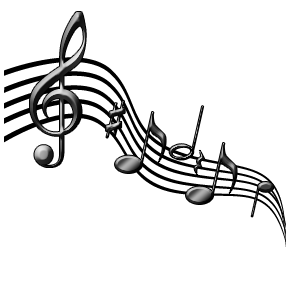 Meeting Opened by Susan Bean at: 7:01pmPresident’s Report: Susan BeanThanks for coming & being part of this exhausting & exciting season!No Exec. Board meeting next week3rd Orlando payment is due 11/27 via CharmsBus & hotel room sign-up sheets will be posted in band room on 12/4 for those who have made all paymentsExec. Board Election is Mon., Dec. 11 – Ji-Hyun to contact folks to ask about positionsAll positions have been filled but VP – anyone who is interested, please contact Ji-HyunMr. Galway contacted travel agent, Jase, on the Sunday after MetLife – bottom line is that the band will never use Montanos bus company againSusan has put $40 band fee in as a Google form – email to be sent out by Mr. Galway to band parents requesting paymentTreasurer’s Report:  David Whitaker Meeting soon w/ Hope re: Marching Band Season expenses/budget – will share info w/ us Closing out the Marching Band Season BudgetLead times for Winter Guard & Drumline are being met97 kids going to Orlando-payments going wellOrlando travel payments have been madeBus issues for Orlando needs to be discussed beforehand (reference NJ trip)

VP Operations Report:  Kate Lemieux Fabulous season of volunteers – over 2050 hours logged in Sign Up Genius!Banquet went well – food left over (a first!)Susan & Kate started distributing concert attireStudents will not be wearing concert attire at the concerts next weekBrian Martin volunteered to go to Lunsford band concert 11/30 with HS band members for promoting HS marching band to Lunsford students & parentsVP Logistics Report:  Brian MartinBrian will follow up w/ Hope on final transportation costsLooks like we’ll be underbudget on transportation which will cover going overbudget on propsEnterprise rental trucks were used for MetLife and worked wellNeed to schedule storage container clean-out sessionDiscussion regarding selling tree & stumpsFundraising Report:  Kate KuoKate will work on gathering info on restaurant nights as fundraisersPlanning to begin asking for sponsors for May 11th Jazz Cabaret Letter to be drafted to parents asking for business sponsorshipsNeed someone to write “Thanks from the Spirit of Freedom Band” on group pictures
VP Guard Report:  Maryann BranchJenn to let Maryann know soon about propsTheme is roughly “being grateful for being alive” Final tryouts tonight – announcing team after ThanksgivingMaryann will arrange Winter Guard travel needs with HopeLow turnout for tryouts & high expectations for talentVP Drumline Report:  Paul DenfeldBrian & Paul are meeting w/ Chris Martin & Keith to talk props & transportationTryouts 11/27 & 12/2-email to be sent outComments:Scott Philben to print posters & give to Mr. Galway to distribute in Dec. What is being done w/ the Marching Band safe? (Discussion)Meeting closed by Susan Bean at: 7:58pm	Next Meeting Date:  Monday, December 11, 2017Attendees:Susan BeanKate LemieuxDavid WhittakerBrian MartinPaul DenfeldMaryAnn BranchKate KuoChristina DanfordScott PhilbenMarc CicciKelly GoodLaurie GravesCarolyn UbelhartBob RossmanImportant Dates:Next Meeting: December 11, 2017